 اعتقاداتي عن الوقت والإنجاز	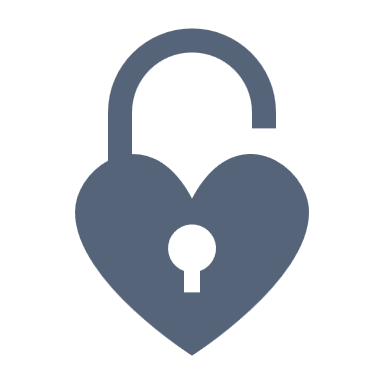 وبعد أن تكمل لاحظ نفسك ومشاعرك واستصحب هذه النتائج للجلسات القادمة. لا تتردد في تدوين ما يخطر ببالك ومشاعرك في المدوّنة. ارفع لي هذه الورقة في المهمّات لأعلق عليها وأدعمك أكثر. 					الاعتقاد الاول عن حياتيدرجة قوة هذا الاعتقاد من 1-10مصدر هذا الاعتقاد: استنتجته من تجاربي او نشأت عليه من مجتمعيفائدته: اعتقادي هذا يجلب لي الأمان، الأهتداء، يعطيني القوة، ويزودني بحكم أم هو معيق لي من التقدم والانجازماهي مشاعرك تجاه هذا الاعتقادكيف تتغير حياتك بسبب هذا الاعتقاد: ماذا تجني وماذا تخسرهل ترغب في التخلص منه ام الابقاء عليهماهي في رايك الاعتقاد البديل له الاعتقاد الثاني عن حياتيدرجة قوة هذا الاعتقاد من 1-10مصدر هذا الاعتقاد: استنتجته من تجاربي او نشأت عليه من مجتمعيفائدته: اعتقادي هذا يجلب لي الأمان، الأهتداء، يعطيني القوة، ويزودني بحكم أم هو معيق لي من التقدم والانجازماهي مشاعرك تجاه هذا الاعتقادكيف تتغير حياتك بسبب هذا الاعتقاد: ماذا تجني وماذا تخسرهل ترغب في التخلص منه ام الابقاء عليهماهي في رايك الاعتقاد البديل له الاعتقاد الثالث عن حياتيدرجة قوة هذا الاعتقاد من 1-10مصدر هذا الاعتقاد: استنتجته من تجاربي او نشأت عليه من مجتمعيفائدته: اعتقادي هذا يجلب لي الأمان، الأهتداء، يعطيني القوة، ويزودني بحكم أم هو معيق لي من التقدم والانجازماهي مشاعرك تجاه هذا الاعتقادكيف تتغير حياتك بسبب هذا الاعتقاد: ماذا تجني وماذا تخسرهل ترغب في التخلص منه ام الابقاء عليهماهي في رايك الاعتقاد البديل له 